 ROKOMETNI KROŽEK            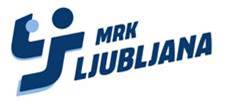 Dragi šolarji, spoštovani starši!Moški Rokometni Klub LJUBLJANA  tudi v novem šolskem letu 2023/24 vodi interesno dejavnost rokomet za dečke na vaši šoli.Rokometni krožek se začne po spodnjem urniku v torek, 19. septembra 2023.Pridruži se nam na treningih, kjer bodo naši strokovno usposobljeni trenerji poskrbeli za razvijanje osnovnih motoričnih sposobnosti in za zdravo mero tekmovalnosti ob učenju ter igranju rokometa.                                  Za vadeče otroke bomo organizirali tudi brezplačne turnirje v mini rokmetu.Mesečna vadnina za dva treninga tedensko je 20 €.K vpisu vabimo dečke 2., 3., 4. in 5. razreda.Vadba bo potekala v veliki telovadnici po naslednjem urniku:                                           Prosimo, da posredujete vabilo tudi drugim morebitnim zainteresiranim staršem in otrokom.                 Športno vas pozdravljamo in upamo, da bomo skupaj preživeli prijetno šolsko leto, polno novih prijateljstev, zmag in pozitivnih življenjskih izkušenj.Vse dodatne informacije dobite pri: Boštjan Brulec, tel.: 041 780 070, bostjan.brulec@gmail.com                                                                                                                                                                               --------------------------------------------------------------------------------------------------------------------------------------PRIJAVNICA ZA ROKOMETOsnovna šola:…………………………………………………………………...Razred:…………………………Ime in priimek otroka:………………………………………………………….Datum rojstva:………………….Naslov:……………………………………………………………………………………………………………..Ime in priimek staršev:……………………………………………………………………………………………..Telefon staršev:…………………………………………………………………………………………………….Email staršev:………………………………………………………………………………………………………S tem podpisom potrjujem, da sem seznanjen/a, da moj otrok obiskuje vadbo rokometa.                                               Podpis starša:TOREKČETRTEK14.30 - 15.15  2. in 3. r14.30 - 15.15  2. in 3. r15.15 - 16.00  4. in 5. r15.15 - 16.00  4. in 5. r